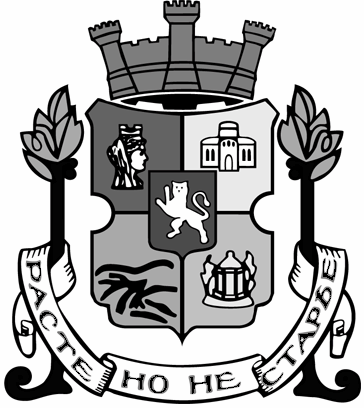 София 1000, ул. „Московска” № 33; тел. 9377261; www.sofia.bgСОА21-ВК66-1297-[11]/24.02.2021ДОГ-Н НИКОЛАЙ НИКОЛОВОБЩИНСКИ СЪВЕТНИКСТОЛИЧЕН ОБЩИНСКИ СЪВЕТЧРЕЗ Г-Н ЕЛЕН ГЕРДЖИКОВПРЕДСЕДАТЕЛ НА СТОЛИЧЕНОБЩИНСКИ СЪВЕТ Относно: Питане с рег. № СОА21-ВК66-1297/08.02.2021 г.Уважаеми г-н Николов,В отговор на поставените в питането въпроси, свеждам на Вашето внимание информация, предоставена ми от направление „Обществено строителство“, направление „Финанси и здравеопазване“ и дирекция „Сигурност“ при Столична община, както следва:Съгласно предоставената информация, на територията на Столична община  са  изградени 89 броя пешеходни подлеза, както следва:1.СО-район „Оборище“- 4 броя подлези2. СО-район „Подуяне“ -13 броя подлези3. СО-район „Кремиковци“ - 4 броя подлези 4. СО-район „Слатина“ – 2 броя подлези5. СО-район „Средец“- 10 броя подлези6. СО-район „Сердика“ - 5 броя подлези7. СО-район „Триадица“- 14 броя подлези8. СО-район „Лозенец“ - 4 броя подлези9. СО-район „Възраждане“ – 2 броя  подлези10. СО-район „Връбница“- 2 броя подлези11. СО-район „Люлин“- 3 броя подлези12. СО-район „Илинден“- 1 брой подлез13. СО-район „Овча Купел“ – 1 брой подлез14. СО-район „Красно село“- 8 броя подлези15. СО-район „Банкя“ – 1 брой подлез16. СО-район „Витоша“- 2 броя подлези17. СО-район „Младост“ - 4 броя подлези18. СО-район „Студентски“ -1 брой подлез19. СО-район „Искър“- 1 брой подлез20. СО-район „Надежда“- 3 броя подлези21. СО-район „Изгрев“ - 5 броя подлези86 от подлезите са функциониращи, а 3 са затворени. Управлението на пешеходните подлези-публична общинска собственост, както и предприемането на действия, във връзка с осигуряването безопасното им функциониране, е възложено на кметовете на райони. Във връзка с незадоволителното състояние на пешеходния подлез на кръстовището на бул. „Михай Еминеску“, ул. „Цар Иван Асен II и бул. „Шипченски проход“, с Решение № 86 на Столичен общински съвет от 11.02.2021 г. по Протокол № 28, точка 11, по Доклад № СОА20-ВК08-4532-(6)/04.02.2021 г. на кмета на СО- район „Средец“ и зам.-кмета на СО по направление „Финанси и здравеопазване“ са отпуснати средства за извършване на ремонтни работи, като на район “Средец” е възложен контрола по изпълнение на дейностите по ремонт на подлеза, съобразно договора с изпълнителя спечелил тръжната процедура.Относно въпросът Ви, касаещ видеонаблюдението в пешеходните подлези, Ви уведомявам, че съгласно предоставената ми информация от дирекция „Сигурност“, изградено и работещо видеонаблюдение има в следните пешеходни подлези: В Оперативния дежурен център и видеонаблюдение към дирекция „Сигурност“ – Столична община се извършват ежедневни проверки, като се следи за работа на всички компоненти от системата за видеонаблюдение. При установяване на нередности и с цел бързото им отстраняване се подават онлайн заявки за ремонт и технически проверки на място, съобразно сключения договор.С цел ефективна превенция и предотвратяване на нарушения на обществения ред и престъпления, повишаване ефективността на осъществяваното видеонаблюдение на територията на Столична община, ще продължи изграждането на видеонаблюдение. Това е заложено и в Стратегия за сигурност на Столична община 2021-2027. В съответствие с Наредба № 4/2009 г. за проектиране, изпълнение и поддържане на строежите в съответствие с изискванията за достъпна среда за населението, включително за хората с увреждания (ДВ, бр. 54 от 2009 г.), голяма част от пешеходни подлези на територията на Столична община са пригодени за преминаване на хора с намалена подвижност, в т.ч. на хората с увреждания, както и бебешки и други колички. Столична община предприема действия за осигуряване на по-достъпна градска среда в столицата, като такава се изгражда в подлезите, в които има техническа възможност за изграждане на такива съоръжения. Такива действия бяха предприети и по отношение на всички подлези, които водят към първите построени метростанции, като на всяка от тях е осигурен поне един вход с осигурена достъпност. По информация, предоставена ми от направление „Финанси и здравеопазване“, месечните приходи по сключени договори за наеми на търговски обекти, разположени в пешеходните подлези, които се стопанисват от районните администрации, са в размер на 16 099,64 лв. Събраните приходи се превеждат от районните администрации по банкова сметка на Столична община  по код „Приходи от наеми на имущество“ и се отчитат по параграф §24-05 „Приходи от наем на имущество“ в отчета за касовото изпълнение на бюджета. С УВАЖЕНИЕ,ЙОРДАНКА ФАНДЪКОВА(ЕЛЕКТРОННО ПОДПИСАН ДОКУМЕНТ)СТОЛИЧНА ОБЩИНА№ПодлезБрой камериПодлези на бул. „Ботевградско шосе“Подлези на бул. „Ботевградско шосе“Подлези на бул. „Ботевградско шосе“Подлези на бул. „Ботевградско шосе“1при пл. Пирдоп 6 камери2срещу бл. 02  5 камери3при ул. „Стефан Богориди“7 камери4срещу бл. 544 камери5при ул. „Витиня“- запад 6 камери6при ул. „Витиня“ - изток 6 камери7при ул. „Рилска обител“- запад 5 камери8при ул. „Рилска обител“- изток5 камери9при ул. „Поп Груйо“ 5 камери10при Автогара „Изток“7 камери11срещу Център за гуми „Примекс“  4 камери12срещу БГ „Моторс“ – ул. „52“ и ул. „8“ 7 камери13до сервиз „Автокам“4 камери14при бившия социално-педагогически интернат „Проф. Петър Мутафчиев“5 камери15при жп. гара Подуяне 6 камери16при моста „Чавдар“9 камериПодлези на бул. „Цариградско шосе“Подлези на бул. „Цариградско шосе“Подлези на бул. „Цариградско шосе“Подлези на бул. „Цариградско шосе“1при ул. „Светослав Тертер“2 камери2при ул. „Загоре“ 2 камери3при Полиграфически комбинат3 камери4при алея „Яворов“ 2 камери5при хотел „Плиска“ 4 камери6при ул. „Александър Жендов“ 2 камери7при „Царевець“5 камери8при „Орлов мост“  4 камериПодлези на бул. „България“Подлези на бул. „България“Подлези на бул. „България“Подлези на бул. „България“1при бул. „Тодор Каблешков“9 камери2ж.к. „Мотописта" 4 камери3„Проно“ - север 3 камери4„Проно“ - юг 4 камери5НДК - бул. „България“ 1 камера6при пл. „Ручей“ 3 камери7при Професионална гимназия по текстил и моден дизайн 3 камери8при ул. „Нишава“ 3 камери9при бул. „Гоце Делчев“12 камери10при ж.к. „Бокар 8 камери11при бул. „Академик Иван Е. Гешов“ 9 камериДруги подлезиДруги подлезиДруги подлезиДруги подлези1Подлез "Ротонда" (централна гара)14 камери2Подлез „Президентство“ 3 камери3Подлез „София Ленд“6 камери